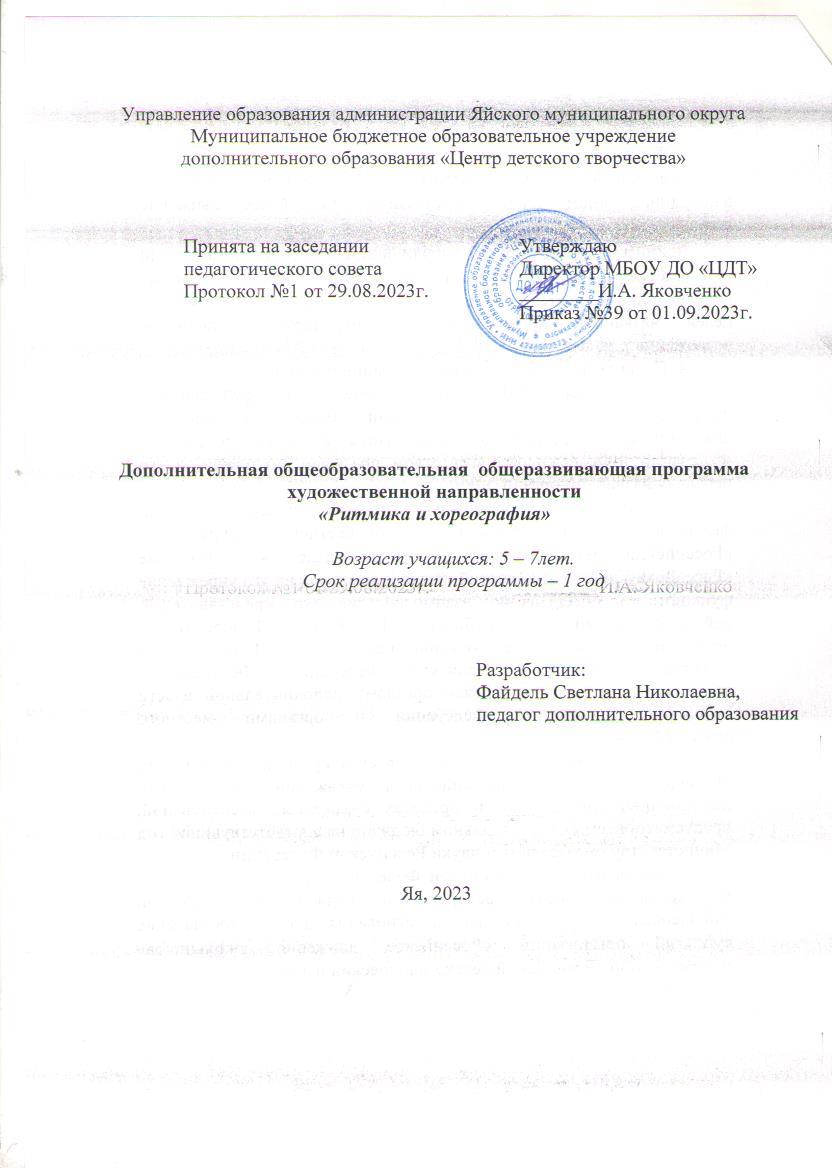 ПояснительнаязапискаДополнительная общеобразовательная общеразвивающая программа «Ритмика и хореография» составлена в 2015году. Прошла этап адаптации на детях дошкольной группы детского сада в 2016году. Дополнена в 2022 году.Программа разработана согласно нормативным и правовым документам: Закон Российской Федерации «Об образовании» (Федеральный закон от 29 декабря 2012 г. №273-ФЗ);Приказ Министерства просвещения РФ от 9 ноября 2018 г. № 196 «Об утверждении порядка организации и осуществления образовательной деятельности по дополнительным общеобразовательным программам»;Приказ Минпросвещения России от 30 сентября 2020 г. №533 «О внесении изменения в Порядок организации и осуществления образовательной деятельности по дополнительным общеобразовательным программам, утвержденный приказом Министерства просвещения России от 9 ноября 2018 г. №196»;Концепция развития дополнительного образования детей (Распоряжение Правительства РФ от 31 марта 2022 г. №678-р);Письмо Министерства образования и науки РФ от 18.11.2015 № 09-3242 «Методические рекомендации по проектированию дополнительных общеразвивающих программ (включая разноуровневые программы);Государственная программа РФ «Развитие образования» на 2018 – 2025 гг.  (постановление Правительства Российской Федерации от 26 декабря 2017 г. № 1642); Письмо Минобрнауки РФ от 11.12.2006 N 06-1844 «О примерных требованиях к программам дополнительного образования детей»;Постановление Главного государственного санитарного врача Р Ф от 28.09.2020 г. СП 2.4. 3648-20 «Санитарно-эпидемиологические требования к организациям воспитания и обучения, отдыха и оздоровления детей и молодежи»;Устав и локальные акты учреждения.Формирование творческих качеств личности необходимоначинать сдетскоговозраста.Помнениюмногихпсихологовипедагогов,детейследует, как можно раньше побуждать к выполнениютворческих заданий.Благоприятнымдляразвитиятворческихспособностейявляетсятанец.Втанцемоноразличитьдвавидатворчества:исполнительскоеикомпозиционное. Детским исполнительским творчеством в танце называетсявыразительность (индивидуальная манера исполнения образов и движений).Детским композиционным творчеством в танце называется создание новыхобразов,оригинальностьсочетания,комбинированиеизвестныхдвиженийсвоеобразнойвыразительнойпластикой.Развитиетанцевальныхспособностей детей начинается с изучения ритмики. Ритмика в хореографиидаетвозможностьдетямдошкольноговозрастаприобрестисамостоятельность,свободу,уверенностьвсебеисвоихсилах,познакомиться с народным творчеством в хореографии. В этом и состоитактуальностьпроблемыиотличительная особенность.За основу программы взяты программы Н.И.Бочкарёвой «Ритмика вхореографии»,материалысборникадляпедагоговдополнительногообразования«Танец – союзтворчестваиэстетики».Программа является профилирующей дисциплиной в цикле предметовпоэстетике,введенныхвдошкольныеобразовательныеучреждения,гдеведетсяпредметхореография,предусматриваетзнакомствасэлементамимузыкальнойграмоты,развитиеориентациии«мышечногочувства»,формированиехудожественно– творческих способностей.Цельпрограммы:Развитиехореографическойпластикиимузыкальногоритмаудетей дошкольноговозраста.Задачи:ОбразовательныеНаучитьовладетьнавыкамикоординациидвижений,выворотностистопы,гибкости,правильной осанки.Познакомитьдетейспростейшимиэлементамимузыкальнойграмотычерездвижения,ритмическиерисунки,хлопки,притопынаосноведетского музыкального материала,песен,сказок,считалок.РазвивающиеРазвитьтворческоевоображениедошкольников.Развиватьспособностидетей,умениевоплощатьмузыкально–двигательныйобраз.Воспитательные1.Создатьусловиядляукрепленияздоровьядетейчерезсистемудвиженийи правильногодыхания.Впроцессезанятийдетиизучаютосновныеэлементымузыкальнойграмоты и передачу их в движении, пластике тела, рук, ног, головы, учатсяориентироватьсявпространстве,знакомятсяскомплексомдвиженийнаразвитие групп мышц и подвижности суставов.Дошкольники разучиваютупражнения, этюды, игровые танцы на развитие художественно – творческихспособностейдетей,а такжеритмические этюды.Назанятияхдетиприучаютсяксотрудничеству,у нихразвиваютсявнимание,творческиеспособности,творческаяинициатива,воображение,фантазия,умениепередатьхарактермузыкиисодержаниеобразадвижениями.Содержание программы рассчитано на один год. Занятия проводятся1 раза в неделю с нагрузкой 1 час (35 мин.). Основной формой работы длядетей5-7лет являются групповыезанятия.Каждое занятие предполагает изучение новой темы, но включает в себязакреплениепройденногоматериала.Занятияпоритмикесопровождаютпопулярныепеснидлядетейизмультфильмов,подлинныенародныемелодии,что,несомненно,будетспособствоватьразвитиюивоспитаниюмузыкальноговкусадетей.Восноверазработанныхзанятиях–игракакметод художественной импровизации.Основныетребованиякзнаниямиумениямучащихся:Умениеразличатьхарактери темп музыки;Умениестроитьсявколоннупоодному,подва,почетыренаместеивпродвижении;Умениевыполнятьдвижения:полуприседания,танцевальныйшагсноска,боковые приставные шаги;Иметь	представление	о	характере,	выразительности	исполняемыхтанцев;Знатьэлементарныеправилаобщениявпаре;Иметьобщеепредставлениео танцеиего видах.Условияреализациипрограммы:наличие	необходимого	места	для	занятий,	специальнооборудованного классаобеспечениеуроковмузыкальнымсопровождениефортепиано,магнитофонссоответственнымизаписямимузыкального материала.Наличиеспециальнойформыдлязанятий(мальчики–черныешорты,белаяфутболка;девочки–короткие юбочкии белыефутболки)Наличиенеобходимогоинвентаря(мячи,скакалки,коврикиит.д.)Впрограммузаложенытребования,предъявляемыезнаниям,умениям,навыкамдетей,чтобыбылоясночемуребятадолжнынаучитьсявтечениеучебного года.Формойконтроляуровнязнанийявляетсяучастиедетейвоткрытыхуроках–концертахдляродителей,концертных программах,конкурсах.Учебно-методический планСодержаниепрограммыВводноезанятие.-1ч.Введениевтему.Инструктажпотехникебезопасности.Учебная–тренированнаяработа.-9ч.Практическая работа. Ходьба: бодрая, маршеобразная, спокойная; умениепройти под музыку. Бег (легкий, стремительный, широкий) Танцевальныйшаг (с носка на пятку).Имитация движений (просыпаемся, умываемся и тд.).Работанадобразом.Игра-упражнение,основананапрыжках.Маршированиетанцевальнымшагом(перестроениепары,четверкикруг).Ритмическое разнообразие хлопков и притопов. Хлопки (большие, средние).Притопы(на месте,впродвижении).Партернаягимнастика.-6ч.Практическая работа.Работа стопы и коленного сустава.Упражнение навырабатывание силы ноги, закрепление мышц пресса.Наклоны корпуса кногам (ноги вместе, прямо, ноги широко в сторону).Упражнение «Бабочка»ноги согнуты в коленях, отведены в стороны.Махи ногами вперед по очередина 45, 90градусов. Упражнение лежа.Растяжка мышц ног (вперед, в сторону),растяжкана полу(шпагат).Этюднаяработа-5ч.Практическая работа.Танцевальная композиция с обыгрыванием текстапесни.Танцевальнаякомпозиция,шагпольки ссочетаниемшагов–подскоков, поворотов.Танцевальная композиция в русском характере: разныхвидах шагов,полуприседаниях,наповоротах,наклонахкорпуса.Танцевальная композиция в русском характере, построенная наповоротах,наклонахкорпуса.Работанад образом.Танцевальнаяимпровизацияподмузыку.-5ч.Практическаяработа.Танцевальнаяимпровизация«Наптичьемдворе».«Веселыепетушки».«Котимыши».«Зеркало».«Скакалка».«Колобок».«День на корабле». «Путешествие в лесу». Движение в образахлюбимыхгероевизмультфильмов:Чебурашка,Буратино,Заяц, волкидр.Танцы–игры.-5ч.Практическая работа.Миниатюры :«Топ и хлоп». «Скакалка». «Чунга –Чанга». «Ходить кругом друг за другом». «Кот Леопольд». «Я не хочу стобойтанцевать».«Ну,погоди!».Русский–танцевальныйфольклорна занятияхритмикой.-4ч.Практическая работа.Русский фольклор: стихи, считалки, заклички.Хороводы: «Во поле береза стояла». «Во поле Орешено». «Как у наших уворотстоитозероводы».«КакунасвСибириразговорыбыли».Итоговоезанятие.-1ч.Практическаяработа.ПодведениеитоговработыМетодическоеобеспечениепрограммыПапка«Дидактикакразделуучебная–тренированнаяработа».Иллюстративно-дидактическийматериал.Списоклитературыдляпедагога:Детский музыкальный театр: Сборник для педагогов дополнительногообразования.[Текст]/-Кемерово,2008БочкареваН.И.Русскийнародныйтанец:теорияиметодика.[Текст]/Сборник методических рекомендаций в помощьпедагогудополнительного образования.-Кемерово,2006Бухвалов, В.А.Развитие учащихся в процессе творчества. – Москва,Центр«Педагогическийпоиск»,[Текст]/ -2000Бочкарева,Н.И.Ритмикаихореография.[Текст]/–Кемерово,2000Фольклор Кемеровской области /хрестоматия. [Текст]/– Кемерово,1997Горикова,Е.Г.Отжеста ктанцу– музыкальныйрепертуар ктанцевальнымдвижениям,этюдамиспектаклям.[Текст]/–Моска,2003Музыкальное воспитание в школе ./И.Л. Шаталов, Н.П.Сокольников,И.И.Островский,Э.М.Ильиных. [Текст]/–Кемерово,1996Боронина,Е.Г.Урокифольклоравдетском саду.–Красноярск,1994Зайцева,Е.А.Урокифольклоравдетскоймузыкальнойшколе.[Текст]/Красноярск,1994Курихина,Н.К. программа народного отделения детской хоровойстудии«Надежда».[Текст]/– Новокузнецк,1993Полонов, В.Б. Русская народная инструментальная музыка. [Текст]/–Москва,1984Урокихореографиивобразовательныхучреждениях/Учебно–методическое пособие./Ред. Н.Г.Смирнова, Н.И.Бочкарева. [Текст]/–Кемерово,1996Учениедетейтанцевать\Ред.Т.В.Пуртова,А.Н.Белякова,О.В.КветнаяМосква,2003Списоклитературыдляучащихся:Бурмистрова И., Силаева К. Школа танцев для юных. [Текст]/– М.:Изд-воЭксмо,.–с.,илл.(Серия«Энциклопедия дляюных»).Фольклор Кемеровской области. Хрестоматия/ Сост., вступит.статья иприм.Е.И.Лутовинновой.[Текст]/–Кемерово:Кузбассвузиздат,1997.– 200с.Фисанович Т.М. Танцы. [Текст]/– М.: ООО «Издательство Астрель»,ООО«ИздательствоАСТ»,2000.–160с.:ил.– (Длядевочек).ПриложениеРаздел:Ритмика10ч(10з)Партернаягимнастика6ч(6з)Танцевально – художественная работаЭтюднаяработа–5 ч(5з)Танцевальнаяимпровизация5ч(5з)Танцы–игры5ч(5з)на развитиетворческих способностейРусскийфольклор5ч(5з)№НаименованиетемыТеорияПрактикаВсегочасовВсегозанятий1.Раздел:Ритмика1Вводноезанятие1112Учебная–тренированнаяработа9993Партернаягимнастика6662.Раздел:Танцевально-художественнаяработа2.Раздел:Танцевально-художественнаяработа2.Раздел:Танцевально-художественнаяработа2.Раздел:Танцевально-художественнаяработа2.Раздел:Танцевально-художественнаяработа1Этюднаяработа5552Танцевальнаяимпровизацияподмузыку5553Танцы –игры5554Русский –танцевальный фольклорназанятияхритмикой4445Итоговоезанятие111Итого3636Тема занятийЦель1.	Вводное	занятие.	Правила	потехникебезопасности.Познакомитьдетейстанцевальнымискусством. Напомнить о санитарно –гигиенических нормах.2Ходьба:бодрая,маршеобразная,спокойная;умениепройтиподмузыкуИзучитьвидходьбы.Учитьходитьпод музыкузависимостиотвариации2Разучитьритмическийрисунок.Вызвать	интерес	к	простукиваниюритмическогорисункапосредствамигрыпедагога сдетьми3.	Бег	(легкий,	стремительный,широкий)Изучить	виды	бега.	Отработатьтехникубега в тактмузыки3.	Танцевальныйшаг	(сносканапятку)Изучитьправильноеисполнениетехникитанцевальногошага,отработатьвыворотноеположениеноги4Имитациядвижений(просыпаемся,умываемсяи т.д.)Учить	детей	работать	лицом(мимикой)5.РаботанадобразомУчить	выразительности	иартистичности6.Игра–упражнение,основананапрыжкахРазвитьудетейпрыгучесть,учитьпрыгатьлегко,легко приземляться7Марширование	танцевальнымшагом(построениевколонну,круг,движениепокругу)Учит	детей	ориентироваться	впространстве8.РитмическоеразнообразиехлопковипритоповУчитьопределятьсильныедоливмузыкепосредствамигрыпедагогасдетьми9.	Хлопки	(большие,	средние,маленькие)Учить	детей	правильномуисполнениюхлопков10.	Притопы	(на	месте,	впродвижении)Учить	правильному	исполнениютанцевальныхкомбинаций1Работа	стопы	и	коленногосуставаУчить	детей	разрабатыватьстопу,сокращаяивытягиваяподъем.2Упражнения на вырабатываниесилыноги,закреплениемышцпрессаОбучатьдетейправильнойпостановки	ноги,отрабатыватьподъемногина45градусов3Наклоны корпуса к ногам (ногивместе,прямо,ногишироковсторону)Учитьправильнодержатьспинупринаклонах,отрабатывать	умениярастяжки4Упражнение	«Бабочка»:	ногисогнутывколенях, отведенывстороныОтрабатывать	умение	детейрастягивать	мышцы	паха.Отрабатыватьсилумаханоги5Махиногамивпередпоочередина45,90градусов.УпражнениележаОтрабатыватьсилумаханоги6Упражнение	на	полуУчить	правильной	растяжкеРастяжка	ног	(вперед,	всторону,шпагат.мышцног,закреплятьнавыки,умениерастягиваться1«Наптичьемдворе»«Веселыепетушки»Развить	у	ребенка	творческиеспособности.Обратитьвниманиенаповадкидомашнихптиц2«Кот	и	мыши»,	«Зеркало»,«Скакалка»,«Колобок»Учитьактивизироватьвниманиечерезигры3«Деньнакорабле».Детииграютв моряков, исполняют различныеперестроения,работаютсфлажками,отдаюткоманды,ходят      строем,      «плавают»,«дравятпалубу»,   смотрят   вбинокльРазвить	умение	детейперестраиватьсясодноготемпана другой, учить умению строитьрисункитанца(прямаядиагональ)4«Путешествиевлесу».Детипредставляютсебявлесувразличное время года и в разныхвариантах:	зимой	–«снежинками»,	осенью-«листочками»,	летом-«ягодками»,	весной	водятхороводыУчить	детей	построениюрисунков(круг,полукруг)5Встречаслюбимымигероямимультфильмов. Дети показываютдвижениевобразах:Чебурашки,Буратино,Заяц,волкидр.Развитьассоциативноемышлениепобуждатькактивности1«Топихлоп»Учитьделатьдвижениявтактсмузыкой2«Скакалка»Выработатьлегкостьисполнения3«Чунга–Чанга»Работатьнадвыразительностью4«Ходить	кругом	Друг	задругом»,«КотЛеопольд»Вызвать	интерес	ксотрудничествуспедагогом5«Я	не	хочу	с	тобойтанцевать».«Ну,погоди»Учить	детей	образности,артистичности1Стихи,считалки,закличкиРазвитьречь,чувстваритма2Хороводы:«Вополеберезастояла»Научить	детей	двигаться	впарах3«ВополеОрешено»Научить	детей	двигаться	впарах4«Как у наших у ворот стоитозероводы»,«КакунасвСибириразговорыбыли»Развитьумениедетейперестраиваться с одного темпанадругой,учитьумениестроитьрисункитанца5ИтоговоезанятиеПоказатьумениеинавыкихореографии,приобретенныедетьмизавремяпервогогодаобучения